Leadership Studies Minor 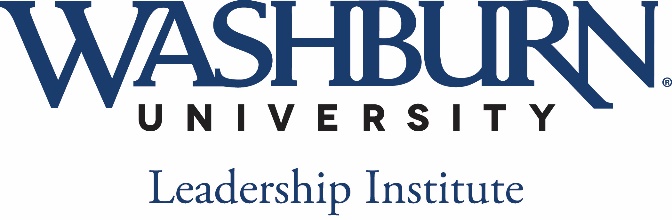 Exception FormName:  							   Date:  				Anticipated Graduation Date:  				    WIN:  				Major(s):  												Minor(s)/Concentration(s):  										I wish to request the following type of exception (please check):□ Substitute a proposed course not currently on elective listDeadline: within 14 days of the start of the semesterPlease attach both a typed, detailed explanation for this request as well as a course syllabus.Course Number:  						 CRN:  				Course Name:  											Proposed Track:  										□ Choose electives from two different thematic tracks Please attach a typed, detailed explanation stating why these two electives fit with your educational and/or career goals.First Course Number:  						 CRN:  				Course Name:  											Track:  												Second Course Number:  					 CRN:  				Course Name:  											Track:  												□ Substitute an alternative leadership experience for an elective coursePlease attach a typed, detailed description of the alternative leadership experience and provide a rationale for substituting this experience for an elective course.Student Signature							DateApproved By								Approval Date